РЕШЕНИЕ№  35                                                                            от 11 марта 2020 годаТретьего созываО внесении  изменений  в  решение Собрания депутатов муниципального образования «Шалинское сельское поселение» № 116  от 12.02.2013 года «Об утверждении Правил землепользования и застройки муниципального образования «Шалинское сельское поселение»              Руководствуясь Федеральным законом от 6 октября 2003 года № 131-ФЗ «Об общих принципах организации местного самоуправления в Российской Федерации», Уставом Шалинского сельского поселения, Собрания депутатов Шалинского сельского поселения  решило:           1.Внести  в решение Собрания депутатов муниципального образования «Шалинское сельское поселение» № 116  от 12.02.2013 года «Об утверждении Правил землепользования и застройки муниципального образования «Шалинское сельское поселение» ( далее – Правила) следующие изменения:1.1. Абзац второй пункта 3 части 2 статьи 10 Правил изложить в следующей редакции:          «Физические, юридические лица, заинтересованные в получение разрешения на условно разрешенный вид использования, обращаются в Комиссию с соответствующим заявлением. Заявление о предоставлении разрешения на условно разрешенный вид использования может быть направлено в форме электронного документа, подписанного электронной подписью в соответствии с требованиями Федерального закона от 6 апреля 2011 года N 63-ФЗ «Об электронной подписи»»; 	1.2. Абзац пятый части 5 статьи 10 Правил изложить в следующей редакции: «Указанные сообщения направляются не позднее чем через семь рабочих дней со дня поступления заявления заинтересованного лица о предоставлении разрешения на условно разрешенный вид использования.»;1.3. Первое предложение части 3 статьи 11 Правил дополнить вторым предложением следующего содержания:«Заявление о предоставлении разрешения на отклонение от предельных параметров разрешенного строительства, реконструкции объектов капитального строительства может быть направлено в форме электронного документа, подписанного электронной подписью в соответствии с требованиями Федерального закона от 6 марта 2011 года № 63-ФЗ «Об электронной подписи»»;1.4.Абзац первый части 5 статьи 23 Правил дополнить предложением следующего содержания:«Разрешение на строительство выдается в форме электронного документа, подписанного электронной подписью, в случае, если это указано в заявлении о выдаче разрешения на строительство.»;          1.5. Абзац второй части 5 статьи 23 Правил изложить в следующей редакции:           «Администрация Шалинского сельского поселения в течение пяти рабочих дней со дня получения заявления о выдаче разрешения на строительство, за исключением случая предусмотренного частью 11.1 статьи 51Градостроительного кодекса Российской Федерации:».2.Обнародовать настоящее решение в установленном законом порядке и разместить Правила землепользования и застройки муниципального образования «Шалинское сельское поселение» на официальном  сайте Администрации муниципального образования  «Шалинское сельское поселение». 3. Настоящее решение  вступает в силу со дня его официального обнародования.         Глава Шалинского сельского поселения,Председатель Собрания депутатов                                                                 Т.БушковаШале ял шотан илемындепутатше  Погынжо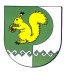 Собрание депутатовШалинского сельского поселения425 151 Морко район, Кугу Шале ял, Молодежный  урем, 3Телефон-влак: 9-32-65425 151, Моркинский район, дер.Большие Шали ул. Молодежная, 3Телефоны: 9-32-65